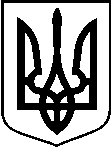 БРОДІВСЬКА  МІСЬКА РАДА  ЛЬВІВСЬКОЇ ОБЛАСТІР І Ш Е Н Н ЯXXІX сесія  VIIІ  скликаннявід 28. 02.2023р.			м. Броди			№ 954Про затвердження звіту про виконання у 2022 році Комплексної програми розвитку культури, молоді та спорту Бродівської міської територіальної громади на 2022-2024 рокиКеруючись п.22. ст.26, п. 1 ст. 27 Закону України «Про місцеве самоврядування в Україні», Рішенням сесії «Про затвердження Порядку розроблення місцевих цільових програм, моніторингу та звітності про їх виконання» від 26.10.2021року №461, заслухавши звіт відділу культури, туризму, молоді та спорту про результати виконання у 2022році Комплексної програми розвитку культури, молоді та спорту Бродівської міської територіальної громади на 2022-2024 роки, затвердженої рішенням сесії Бродівської міської ради від 21.12.2021р. № 567, міська рада, -ВИРІШИЛА:Затвердити звіт про результати виконання у 2022 році Комплексної програми розвитку культури, молоді та спорту Бродівської міської територіальної громади на 2022-2024 роки, затвердженої рішенням сесії Бродівської міської ради від 21.12.2021р. № 567 (в редакції рішення від 20.12.2022року №484), що додається.2.	Контроль за виконанням рішення покласти на постійну комісію Бродівської міської ради з гуманітарних питань. Міський голова							Анатолій БЕЛЕЙПОЯСНЮВАЛЬНА ЗАПИСКАКомплексна програма розвитку культури, молоді та спорту Бродівської міської територіальної громади на 2022-2024 роки розроблена відділом культури, туризму, молоді та спорту Бродівської міської ради відповідно до законодавства України та складається з ІІІ-ьох етапів, І-ий з яких реалізовувався у 2022році. Мета Комплексної програми. Комплексна програма спрямована на виконання заходів у сфері культури і спорту, розвиток культурних традицій, збереження історичних цінностей, створення максимально сприятливих умов для творчого формування особистості та розвитку молоді, розкриття їх здібностей, задоволення духовних, естетичних та фізичних потреб населення, популяризації національних звичаїв та обрядів, організацію повноцінного, змістовного дозвілля, культурного обслуговування мешканців громади.На реалізацію Комплексної програми у 2022 році з міського бюджету було виділено кошти у сумі 3444,7 тис.грн, з яких освоєно 3 271 749,91грн (95%). Культурно- масова робота265 тис грн – вшанування пам’яті та відзначення державних, релігійних та професійних свят, ювілейних дат та заохочення учасників культурно-масових заходів, матеріальна підтримка мешканців за їх особистий внесок у розвиток громади відповідно до затвердженого календарного плану. По загальному фонду касові видатки по цьому напрямку програми склали 247 133грн (93%). Вцілому, в умовах особливого режиму воєнного часу вдалось провести 39 культурно-масових заходів у різних локаціях та населених пунктах громади, що становить 78% від запланованого. Серед них, свято «Коляди і пампуха», відзначення Великодніх свят та День Святого Миколая; День Конституції, День Незалежності України, День захисників і захисниць, День пам’яті жертв Голодомору, 114-у річниця з Дня народження С. Бандери; День медичного працівника, День вчителя, День працівників культури та аматорів народного мистецтва; День міста, 30-річчя відродження музичного товариства «Боян», Наукова конференція «Брідщина – край на межі Галичини і Волині», вшанування пам’яті загиблих новітніх Героїв та інші.Відтак, для відзначення релігійних свят спрямовано 49 686грн; державних – 43 460грн; професійних – 24 873грн; місцевих – 124 614грн. 412,3 тис грн – підтримка діяльності комунальної установи «Музичне товариство «Боян». Касові видатки склали 331 181,93грн (виконання на рівні 80%), з них на заробітну плату спрямовано 270 430,16грн (81%); на оплату послуг – 54380,17грн (16,4%).МолодьУ 2022 році було передбачено 120тис грн на заходи в молодіжній політиці. По загальному фонду касові видатки склали 76 020 грн., що становить 63% виконання. Вдалось провести ряд заходів із створеною на початку 2022року Молодіжною радою при Бродівській міській раді, клубом ЦКІД «УТОГ», День молоді, Літературний конкурс молодої поезії та прози «ЗОЛОТЕ ПЕРО». Окрім цього, в рамках проведення заходів неформальної освіти проведено День спортовця – 85-річчя; відкриття стадіону у с.Смільне. Завдяки реалізації програми заохочення та відзнаки отримали більше 200 талановитих та обдарованих молодих людей Бродівської громади на загальну суму 44,2тис грн.СпортОдним із напрямків Комплексної програми є проведення спортивно-масових заходів, навчально-тренувальних зборів і змагань з олімпійських та неолімпійських видів спорту. Завдяки реалізації Комплексної програми, учасниками XXXІ Обласних комплексних ігор Львівщини став 131 спортсмен, а в підсумку Бродівська міська територіальна громада посіла ІІ місце у цих змаганнях в категорії «дорослі (18 – 40років)» та в категорії «ветерани (40+ років)».Для проведення спортивно-масових заходів, навчально-тренувальних зборів і змагань з неолімпійських видів спорту в 2022році було передбачено 133тис грн. По загальному фонду касові видатки склали 119,2тис грн., в тому числі: харчування учасників – 46,2тис грн; транспортні витрати – 13,6 тис грн; проживання – 4,9тис грн; придбання кубків – 54,5 тис грн. Зокрема, на високому рівні проведено Всеукраїнський турнір з кіокушин-кан карате, присвячений Дню захисників і захисниць України (15.10.2022р)., ІІ-ий Шаховий турнір «Меморіал Олександра Брівка» (11.12.2022р.), відзначено спортсменів з нагоди Дня фізичної культури та спорту, а також за високі спортивні досягнення – 31 особу на загальну суму 23,5 тис грн та ін.Для проведення спортивно-масових заходів, навчально-тренувальних зборів і змагань з олімпійських видів спорту в 2022році було передбачено 244 400грн, касові видатки склали 239 633,85 грн (98%). Серед цього, 110тис грн спрямовано на створення умов для розвитку футболу та сприяння участі команд сільських населений пунктів у змаганнях різного рівня, ще 23 223,85грн – на змагання з футболу місцевого рівня; 26,8тис грн – на змагання з волейболу серед жіночих та чоловічих команд, 19,8 тис грн – на змагання з хокею різного рівня. Також проведено ІХ Турнір з баскетболу пам’яті героя АТО С.Гунька (28.08.2022р.) та інші.720тис грн виділено в міському бюджеті на підтримку спорту вищих досягнень та організацій, які здійснюють фізкультурно-спортивну діяльність в громаді. Зокрема, СФК «Богун» отримав на підтримку діяльності 600тис.грн, з них на відшкодування учасникам харчування на навчально-тренувальних зборах 520,0тис грн і придбання інвентарю – 80,0тис грн; ГО «Сайха доджо» та СВК «Єдність» по 60,0тис грн на відшкодування учасникам харчування на навчально-тренувальних зборах.Фінансова підтримки громадським організаціям фізкультурно-спортивної спрямованості на закупівлю спортивної форми, спортивного інвентарю та обладнання на конкурсній основі склала 145,0тис грн. з яких було освоєно 135,0тис грн (93%). Згідно результатів конкурсу:- ГО СК «Сайха доджо» (І-ше місце) закуплено татамі 30 квадратних метрів на суму 30,0тис грн.;- ГО «Федерація волейболу Бродівського району» (ІІ-ге місце) на суму 25,0тис грн. закуплено 15 комплектів жіночої спортивної форми (12,0тис грн), м’яч для волейболу класичного (3,0тис грн.); м’яч для волейболу пляжного (3,0тис грн.); сітку для волейболу класичного (3,5тис грн.); сітку для волейболу пляжного (3,0тис грн.);- ГО ФСК «Тенісист» (ІІІ-тє місце) на суму 20,0тис грн закуплено 7 комплектів форми для настільного тенісу (6930грн); 7 пар кросівок (11130грн); 20 м’ячів для настільного тенісу (1100грн); 50 м’ячиків для настільного тенісу (840грн.);- ФК  «Богун» на суму 10,0тис грн закуплено 3 футбольних м’ячі (5400грн.); 20 пар гетрів футбольних (4600 грн.);- ГО СК «Самсон» на суму 10,0тис грн закуплено – гриф олімпійський професійний для пауерліфтингу;- ГО ФК «Суходоли» на суму 10,0тис грн закуплено 25 пар гетрів футбольних (3200грн.); 3 шт. футбольних м’ячів (6800грн.);- ГО ФК «Бобри» на суму 10,0тис грн закуплено 2 пари рукавиць воротарських (1590 грн.); 10 шт. фішок-конусів (1200грн.); 4 шт. футбольних м’ячів (3960грн); 2 футбольні м’ячі (1500грн.); волейбольний м’яч (1750грн);- ФК «Гаї Дітковецькі» на суму 10,0тис грн закуплено 2 футбольні м’ячі (6380грн.); футбольний м’яч (3620грн.);- ГО ФК «Стир» на суму 10,0тис грн закуплено 6 футбольних м’ячів;- ХК «Бродівські бобри» кошти в сумі 10,0тис грн не освоєні.Для утримання та фінансової підтримки спортивних споруд КП «Стадіон «Ювілейний» виділено кошти в сумі 1 405тис грн, з яких використано 1 403 581,13грн. На заробітну плату скеровано 1 155 850грн (82,5%); 113 906,13грн (8,2%) скеровано на послуги; 132тис грн (9,3%) спрямовано на закупівлю матеріалів, обладнання, автозапчастин. Аналіз реалізації Комплексної програми показує, що недовиконання програми на 5% пов’язано із обмеженнями, встановленими відповідно до Постанови Кабінету міністрів України від 09.06.2021року №590 «Про затвердження Порядку виконання повноважень Державною казначейською службою в особливому режимі в умовах воєнного стану».Виконання Комплексної програми: дозволило задовільнити духовні потреби мешканців Бродівської громади;дозволило покращити матеріально-технічну базу спортивних організацій; сприяло розвитку творчого потенціалу художніх колективів, молоді, індивідуальних виконавців, творчих особистостей, спортсменів, які проживають на території Бродівської міської територіальної громади, в тому числі найкращих учнів шкіл;усунути проблеми стосовно організації і проведення різнопланових культурно-мистецьких, молодіжних та спортивних заходів тощо.Результатами виконання Комплексної програми є:збагачення змісту та урізноманітнення форм діяльності закладів культури і спортивних організацій;зростання залученості всіх верств населення, в тому числі внутрішньо переміщених осіб, до активної творчої та спортивної діяльності;збереження існуючих у громаді християнських, мистецьких, культурних і спортивних традицій тощо.Начальник відділу культури, туризму, молоді та спорту Бродівської міської ради					Мар’яна РОДІН ЗАТВЕРДЖЕНОрішення Бродівської міської ради Львівської області28.02. 2023 року № 954 Додаток до звіту по Комплексній програмі розвитку культури, молоді та спорту Бродівської міської територіальної громади на 2022-2024 рокиЗвіт про виконання Комплексної програми розвитку культури, молоді та спорту Бродівської міської територіальної громади на 2022-2024 роки за 2022 рік4. Напрями діяльності та заходи програми Комплексна програма розвитку культури, молоді та спорту Бродівської міської територіальної громади на 2022-2024 роки _______________________________________________________________________________________________________________________________________________________________________________________(назва програми)5. Аналіз виконання за видатками в цілому за програмою: тис. грн.Начальник відділу культури, туризму, молоді та спортуБродівської міської ради                                                                                                                                 Мар’яна РОДІН                                                                                              (підпис)                                                               (ім»я, прізвище)Секретар ради 													Руслан Шишка1.3710000Відділ культури, туризму, молоді та спорту Бродівської міської радиКВКВнайменування головного розпорядника бюджетних коштів2.3710000Відділ культури, туризму, молоді та спорту Бродівської міської радиКВКВнайменування відповідального виконавця програми3.3719800Звіт про виконання Комплексної програми розвитку культури, молоді та спорту Бродівської міської територіальної громади на 2022-2024 роки за 2022 рік затвердженої рішенням сесії Бродівської міської ради від 21.12.2021р. № 567 (із змінами)КПКВнайменування програми, дата і номер рішення міської  ради про її затвердження№ п/пЗахідГоловнийвиконавецьта строквиконанняПланові обсяги фінансування, тис. грн.Планові обсяги фінансування, тис. грн.Планові обсяги фінансування, тис. грн.Планові обсяги фінансування, тис. грн.Планові обсяги фінансування, тис. грн.Фактичні обсяги фінансування, тис. грн.Фактичні обсяги фінансування, тис. грн.Фактичні обсяги фінансування, тис. грн.Фактичні обсяги фінансування, тис. грн.Фактичні обсяги фінансування, тис. грн.Стан виконання заходів (результативні показники виконання програми)№ п/пЗахідГоловнийвиконавецьта строквиконанняВсьогоУ тому числі:У тому числі:У тому числі:У тому числі:ВсьогоУ тому числі:У тому числі:У тому числі:У тому числі:Стан виконання заходів (результативні показники виконання програми)№ п/пЗахідГоловнийвиконавецьта строквиконанняВсьогоДержавний бюджетОбласний бюджетМісцевий бюджетКошти небюджетних джерелВсьогоДержавний бюджетОбласний бюджетМісцевий бюджетКошти небюджетних джерелСтан виконання заходів (результативні показники виконання програми)Вшанування пам’яті та відзначення державних, релігійних та професійних свят, ювілейних дат згідно календарного плануВідділ культури, туризму, молоді та спорту Бродівської міської ради2022рік250000250000217533217533- охоплення 100% населення культурно-мистецькими заходами,- проведено 39 культурно-масових заходів у різних локаціях та населених пунктах громадиЗаохочення учасників культурно-масових заходів, матеріальна підтримка мешканців за їх особистий внесок у розвиток громади згідно календарного плануВідділ культури, туризму, молоді та спорту Бродівської міської ради2022рік15000150001000010000Матеріальну підтримку отримали 50 аматорів мистецтва, вихованці, учасники, керівники  мистецьких колективів.Підтримка діяльності комунальної установи «Музичне товариство «Боян»Відділ культури, туризму, молоді та спорту Бродівської міської ради2022рік412300412300331 181,93331 181,93Підвищено рівень виконавської майстерності та розвиток творчих здібностей 40 учасників товариства .Створення комфортного середовища для самореалізації молоді та активного залучення її до суспільно-громадського життя громади.Відділ культури, туризму, молоді та спорту Бродівської міської ради2022рік60000600005000050000заохочення та відзнаки отримали 200 талановитих та обдарованих молодих людей Бродівської громадиЗабезпечення участі активної молоді у молодіжних форумах, конференціях, тренінгах, що спрямовані на вирішення актуальних молодіжних питань.Відділ культури, туризму, молоді та спорту Бродівської міської ради2022рік60000600002602026020проведено 12 молодіжних заходів у різних локаціях та населених пунктах громадиУтримання та фінансова підтримки спортивних споруд КП «Стадіон «Ювілейний»Відділ культури, туризму, молоді та спорту Бродівської міської ради2022рік140500014050001 403 581,131 403 581,13Забезпечено функціонування КП «Стадіон «Ювілейний», - проведено благоустрій території; (Огорожа на суму - 60176,72грн; Цемент, щебінь, пісок для бетонування стовпців - 7198,0грн; Матеріали для тепломережі - 28271,0грн;Бензин для косіння футбольного поля -14790,0грн; запчастини до газонокосарок, мотокос, а також масло до цих машин, інвентар, канцтовари на суму -21564,28грнПроведення спортивно-масових заходів, навчально-тренувальних зборів і змагань з неолімпійських видів спорту згідно календарного плануВідділ культури, туризму, молоді та спорту Бродівської міської ради2022рік133000133000119200119200Залучено 400 спортсменів до участі в заходах різного рівня;Бродівська міська територіальна громада посіла ІІ місце в Обласних комплексних іграх ЛьвівщиниПроведено 11 спортивних заходів від місцевого до Всеукраїнського рівняПроведення спортивно-масових заходів, навчально-тренувальних зборів і змагань з олімпійських видів спорту згідно календарного плануВідділ культури, туризму, молоді та спорту Бродівської міської ради2022рік244400244400239 633,85239 633,85- Залучено 600 спортсменів до участі в заходах різного рівня;- Бродівська міська територіальна громада посіла ІІ місце в Обласних комплексних іграх ЛьвівщиниПроведено 25 спортивних заходів;Забезпечено участь спортсменів у змаганнях від місцевого до Всеукраїнського рівня.Підтримка спорту вищих досягнень та організацій, які здійснюють фізкультурно-спортивну діяльність в громадіВідділ культури, туризму, молоді та спорту Бродівської міської ради2022рік720000720000720000720000організовано фізкультурно-оздоровчу і спортивну роботу за місцем проживання громадян,Здійснено підготовку 80 спортсменів високого класу;Пропаганда фізичної культури і спорту, а також здорового способу життя- Залучено близько 5000 учасників заходів різного рівня;Проведено 70 спортивних заходів;Забезпечено участь Бродівських команд у змаганнях від місцевого до Всеукраїнського рівняНадання фінансової підтримки громадським організаціям фізкультурно-спортивної спрямованості на закупівлю спортивної форми, спортивного інвентарю та обладнання згідно Порядку проведення конкурсуВідділ культури, туризму, молоді та спорту Бродівської міської ради2022рік145000145000135000135000збереження та нарощування матеріально-спортивної бази;9 громадських спортивних організацій закупили спортивний інвентарюРазом344470034447003 271 749,913 271 749,91Бюджетні асигнування з урахуванням змінБюджетні асигнування з урахуванням змінБюджетні асигнування з урахуванням змінПроведені видаткиПроведені видаткиПроведені видаткиВідхиленняВідхиленняВідхиленняВідхиленняУсьогоЗагальний фондСпеціальний фондУсьогоЗагальний фондСпеціальний фондусьогоЗагальний фондСпеціальний фонд%344470034447003 271 749,913 271 749,91-172950,09-172950,0995